KENDRIYA VIDYALAYA KARGILWINTER VACATION HOLIDAY HOMEWORKCLASS – 5        SUBJECT- ENGLISH Write 5-5 words from each letter of alphabet(A-Z).Do 40 pages cursive handwriting neatly.Read English newspaper daily. Find a new word and write its meaning and use it in a sentence daily.Frame 5 sentences each using- Why,Where,Which,Who,How,When.On a A4 size paper, put coloured tape around all the corners and write an article on any topic for the class magazine. Put your name at the bottom.Collect an adventurous story from any source , write its summary on a A4 size page. (to be narrated by each student when the school reopens.)Write these: 10 Naming Words, 10 Opposites, 10 Action Words, 10 Describing Words.हिंदी कार्य – १. आप बड़े होकर क्या बनना चाहते है इस पर 2 पेज का निबंध लिखो (A4 SHEET)2. कोरोना काल में आपको किन किन समस्याओं का सामना करना पड़ा  इस पर निबंध लिखो (A4 SHEET)3. 20 पेज सुलेख लिखो .४. 10 बार बारहखड़ी लिखो .   SUBJECT- MATH 1.Write and learn table from 1 to 20 .2. Do 20 -20 multiplication and division of 3 digits.3. Find the area and perimeter of different things.Main door , math magic book , geometry box , your bed room , 100 rs note , 200 rs note ,4. Make a paper scale of 30 cm .5. Draw a India map . Locate Ladakh , Keral , Mumbai , Srinagar , Meghalaya ,Sikkim .Find out temperature of each place at February month Find out difference b/w coolest place and hottest place . 6. Revision of chapter 7 ,8 , 10 , 11 , 12Evs – 1. Take revision of ch- 1 to 162. write any 4 question and answer of ch. 1-163. write a short note on sense organ.4.write about any 4 verity of snake all over the world.5.write a short note on water conservation.6.what are renewable and nonrenewable sources.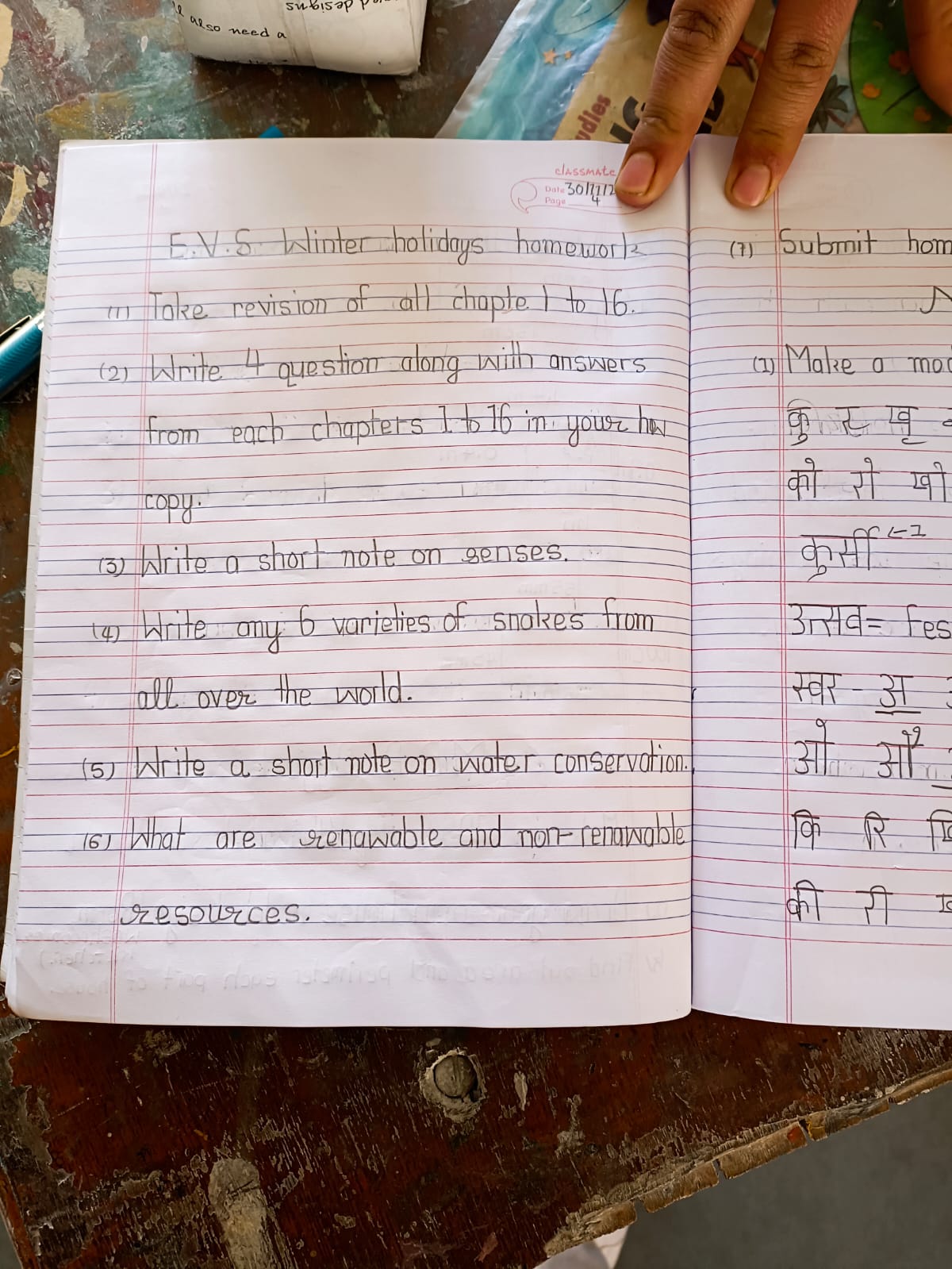 